ИНФОРМАЦИОННЫЙ  ЛИСТОК                                                                                               Июнь  2016г Российское издательство  RIDERO.RU  выпустило книги  АЛЕКСЕЯ  СУХИХ:ТОЛЬКО  ЛЮБОВЬ, стихи разных лет.102 стрISBN: 978-5-4474-4096-1   Название соответствует содержанию.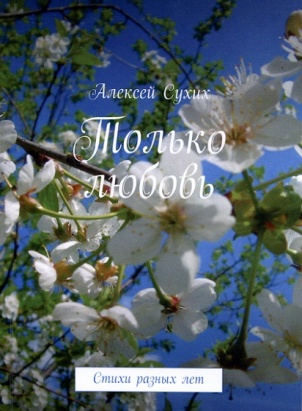 МАКСИМ – ДРУГ ПРИШЕЛЬЦА, сборник фэнтези.180 стр.ISBN: 978-5-4474-4798-4	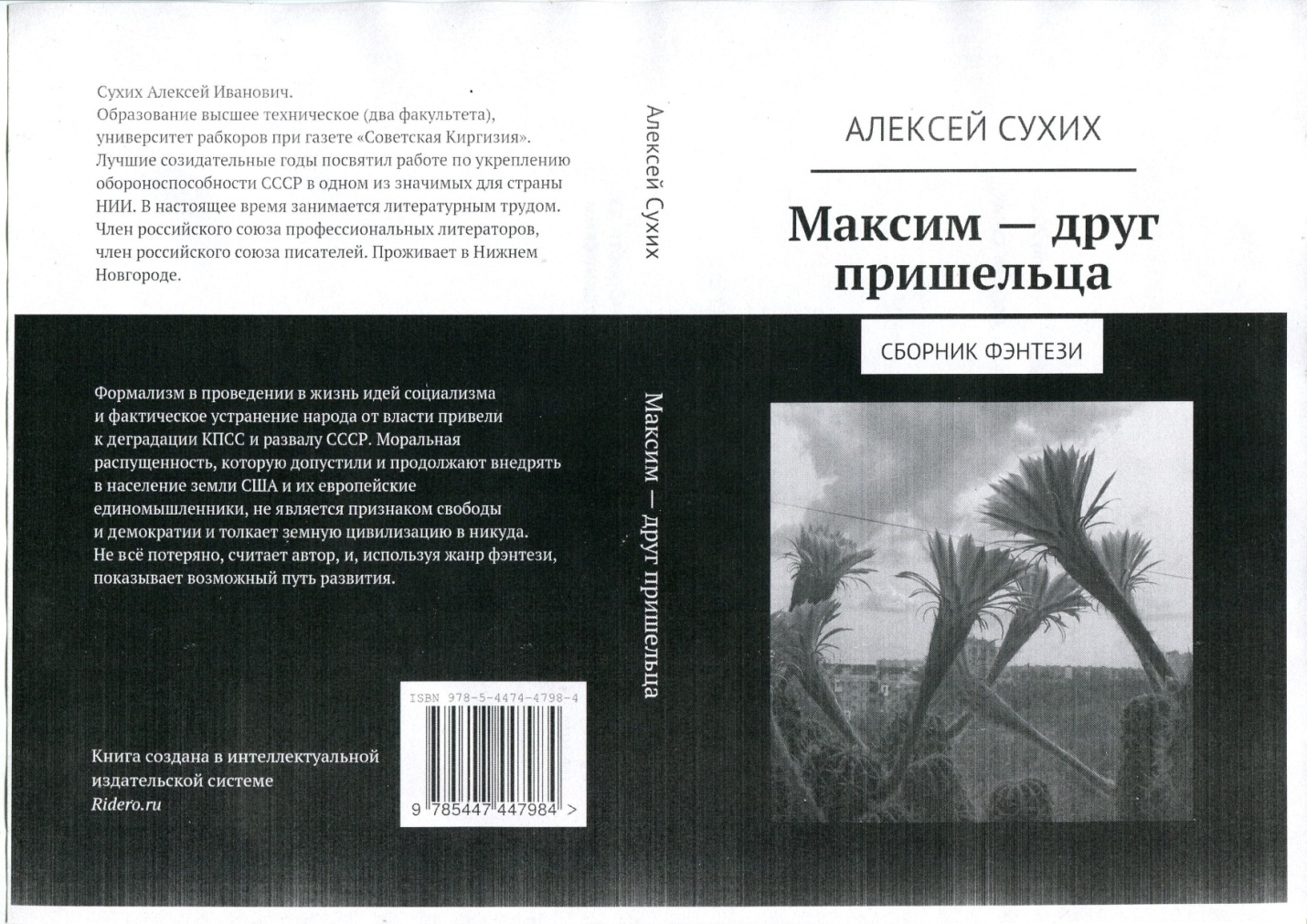 ЖИЗНЬ НИ ЗА ЧТО, роман, книга первая.798 стр.ISBN: 978-5-4474- 6818Историко-политический роман охватывает события второй половины ХХ века и начало ХХ1-го.«Моим друзьям, всем трудовым поколениям создавшим Богатство, Могущество и СлавуСоветского Союза. ПОСВЯЩАЕТСЯ»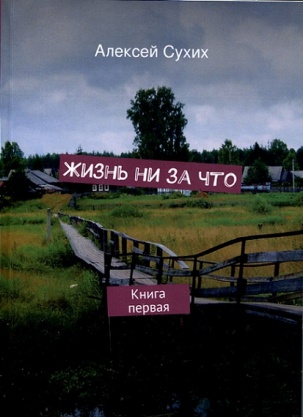 ЖИЗНЬ НИ ЗА ЧТО, роман, книга вторая.645 стр.ISBN: 978-5-4474-6820-0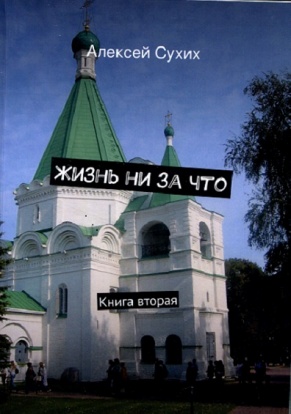 КРАСНАЯ РОЗОЧКА,  рассказы и повести. 322 стр.ISBN: 978-5-4474-9113-0	Снова «Только любовь», но в прозе.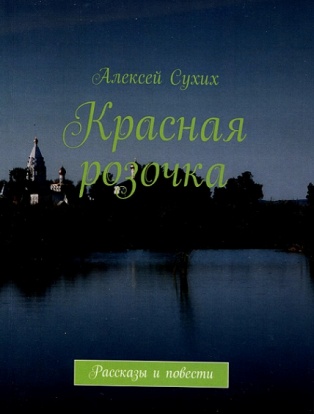 Все книги в печатном варианте можно приобрести по заказу за рубли в интернет-магазине  OZON.RU по российским ценам.  Тираж не ограничен.